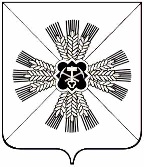 РОССИЙСКАЯ ФЕДЕРАЦИЯКЕМЕРОВСКАЯ ОБЛАСТЬПРОМЫШЛЕННОВСКИЙ МУНИЦИПАЛЬНЫЙ РАЙОНПАДУНСКОЕ СЕЛЬСКОЕ ПОСЕЛЕНИЕПОСТАНОВЛЕНИЕот «05» марта 2018 г. №16-Пп.ст. ПадунскаяО проведении проверки соответствия вывесок, используемых рекламных конструкций нормами федерального законодательства, правилам благоустройства Падунского сельского поселения, Методическим рекомендациям по подготовке правил благоустройства, утвержденных Приказом Министерства строительства и жилищно-коммунального хозяйства Российской Федерации от 13.04.2017 №711/пр    На основании Федерального закона от 06.10.2003 №131-ФЗ «Об общих принципах организации местного самоуправления в Российской Федерации», Методических рекомендаций по подготовке правил благоустройства, утвержденных Приказом министерства строительства и жилищно-коммунального хозяйства Российской Федерации от 13.04.2017 №711/пр, Устава Падунского сельского поселения:    1.Провести проверки соответствия вывесок, используемых рекламных конструкций нормам федерального законодательства, правилам благоустройства Падунского сельского поселения, Методическим рекомендациям по подготовке правил благоустройства, утвержденных Приказом Министерства строительства и жилищно-коммунального хозяйства Российской Федерации от 13.04.2017 №711/пр, согласно плана графика поэтапного приведения вывесок и конструкций в соответствии с законодательством Российской Федерации.    2.Утвердить прилагаемый план график поэтапного приведения вывесок и рекламных конструкций в соответствии с законодательством Российской Федерации, согласно приложению №1 к настоящему постановлению.    3.Утвердить состав комиссии по проведению проверки соответствия вывесок, используемых рекламных конструкций нормам федерального законодательства, правилам благоустройства Падунского сельского поселения, Методическим рекомендациям по подготовке правил благоустройства, утвержденных Приказом министерства строительства и жилищно-коммунального  хозяйства Российской Федерации от 13.04.2017 №711/пр, согласно приложению №2 к настоящему постановлению.    4.Разместить настоящее постановление на информационном стенде администрации Падунского сельского поселения и на официальном сайте администрации Промышленновского муниципального района в информационно-телекоммуникационной сети «Интернет» в разделе «Поселения».    5.Контроль за исполнением настоящего постановления оставляю за собой.    6.Постановление вступает в силу со дня подписания.                     ГлаваПадунского сельского поселения                                                  А.А. МаркосянУТВЕРЖДЕНО                                                                            постановлением администрацииПадунского сельского поселения                                                                        от 05.03.2018г. №16-П ПЛАН график поэтапного приведения вывесок и рекламных конструкций в соответствии с законодательством Российской Федерации УТВЕРЖДЕНО                                                                            постановлением администрацииПадунского сельского поселения                                                                        от 05.03.2018г. №16-П СОСТАВпо проведению проверки соответствия вывесок, используемых рекламных конструкций нормам федерального законодательства, правилам благоустройства Падунского сельского поселения, Методическим рекомендациям по подготовке правил благоустройства, утвержденных Приказом министерства строительства и жилищно-коммунального  хозяйства Российской Федерации от 13.04.2017 №711/прПредседатель комиссииМаркосян Арагац Арамович-глава Падунского сельского поселенияЗаместитель председателя комиссии Кравцова Анастасия Анатольевна-главный специалист Секретарь комиссии Озерова Валерия Валерьевна-главный специалистЧлены комиссииВанюшкина Елена Михайловна-ведущий специалистБелкина Валентина Сергеевна-ведущий специалист1 этап1 этап1 этап1 этап№п/пНаименование населенного пунктаНаименование улицы, номер дома, на фасаде которого размещены вывески, рекламных конструкцийДата проверки в 2018 году1п.ст. Падунскаяул. Калинина, 22, магазин «Весна»06.03.20182п.ст. Падунскаяул. Миронова, 4а, магазин «Клен»06.03.20183п.ст. Падунскаяул. Калинина, 47, магазин «Строительный» 06.03.20184д. Васьковоул. Комсомольская, 24, магазин «Родной»06.03.20185с. Абышевоул. Мира,45-1, магазин «Первый»07.03.2018